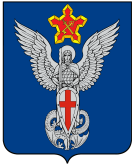 Ерзовская городская ДумаГородищенского муниципального районаВолгоградской области403010, Волгоградская область, Городищенский район, р.п. Ерзовка, ул. Мелиоративная 2,      тел/факс: (84468) 4-79-15                                                РЕШЕНИЕот 21 ноября  2019 года                           № 17/4О передаче части полномочийпо внутреннему муниципальному финансовому контролюадминистрации Городищенского муниципального района       В соответствии с Уставом Ерзовского городского поселения, Ерзовская городская Дума: РЕШИЛА:1. Передать часть полномочий по осуществлению внутреннего муниципального   финансового контроля и анализу осуществления главными администраторами бюджетных средств внутреннего финансового контроля и внутреннего финансового   аудита администрации Городищенского муниципального района.          2. Заключить соглашение о передаче части полномочий по осуществлению   внутреннего   муниципального финансового контроля и анализу осуществления главными администраторами бюджетных средств внутреннего финансового контроля и внутреннего финансового аудита с администрацией Городищенского муниципального района на 2020 год.  3. Контроль за исполнением настоящего Решения возложить на председателя Ерзовской городской Думы.              4.  Настоящее решение опубликовать (обнародовать)»Глава Ерзовского городского поселения                                                                                      С.В. ЗубанковПредседатель Ерзовской городской Думы								      Т.В. Макаренкова